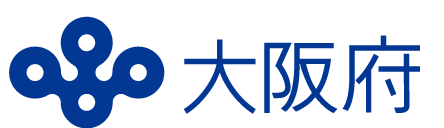 大阪府におけるパスポート（旅券）の取扱状況（平成２6年１月～１２月）平成２７年6月大阪府パスポートセンター目　　　　次１．旅券の概要	　〈１〉　旅券の意義　・・・・・・・・・・・・・・・・・・・・・・・・・・・・・・・・・・・・・・・・・・・・・・・・・・・・・・・・・・・・・・・・	1　〈２〉　旅券の種類　・・・・・・・・・・・・・・・・・・・・・・・・・・・・・・・・・・・・・・・・・・・・・・・・・・・・・・・・・・・・・・・・	1　〈３〉　旅券の効力　・・・・・・・・・・・・・・・・・・・・・・・・・・・・・・・・・・・・・・・・・・・・・・・・・・・・・・・・・・・・・・・・	1（利用上の注意）　 ・・・・・・・・・・・・・・・・・・・・・・・・・・・・・・・・・・・・・・・・・・・・・・・・・・・・・・・・・・・・・・・・	12．旅券の取扱状況　　　・・・・・・・・・・・・・・・・・・・・・・・・・・・・・・・・・・・・・・・・・・・・・・・・・・・・・・・・・・・・・・・	　　23．発行状況　〈１〉　月別・年齢別・男女別　発行件数　・・・・・・・・・・・・・・・・・・・・・・・・・・・・・・・・・・・・・・・・・・・・・・	3　　　　  (グラフ-1)　年齢別・男女別　発行件数　・・・・・・・・・・・・・・・・・・・・・・・・・・・・・・・・・・・・・・・・・・	4　　　　  (グラフ-2)　年齢別　構成比　・・・・・・・・・・・・・・・・・・・・・・・・・・・・・・・・・・・・・・・・・・・・・・・・・・・	4　〈２〉　月別・種類別・府窓口別　発行件数　・・・・・・・・・・・・・・・・・・・・・・・・・・・・・・・・・・・・・・・・・・・・　	5　〈３〉　発行件数の推移　・・・・・・・・・・・・・・・・・・・・・・・・・・・・・・・・・・・・・・・・・・・・・・・・・・・・・・・・・・・・	6　　　　  (グラフ)　発行件数の推移　・・・・・・・・・・・・・・・・・・・・・・・・・・・・・・・・・・・・・・・・・・・・・・・・・・・・・	6　〈４〉　年齢別・男女別発行件数の推移　・・・・・・・・・・・・・・・・・・・・・・・・・・・・・・・・・・・・・・・・・・・・・・・	7　〈５〉　月別発行件数の前年比較　・・・・・・・・・・・・・・・・・・・・・・・・・・・・・・・・・・・・・・・・・・・・・・・・・・・・	8　　　　  (グラフ)　月別発行件数の前年比較　・・・・・・・・・・・・・・・・・・・・・・・・・・・・・・・・・・・・・・・・・・・・・	8　〈６〉　都道府県別発行件数　・・・・・・・・・・・・・・・・・・・・・・・・・・・・・・・・・・・・・・・・・・・・・・・・・・・・・・・・	94．申請・交付状況	　〈１〉　種類別申請件数の推移　・・・・・・・・・・・・・・・・・・・・・・・・・・・・・・・・・・・・・・・・・・・・・・・・・・・・・・	10　〈２〉　窓口別申請件数の推移　・・・・・・・・・・・・・・・・・・・・・・・・・・・・・・・・・・・・・・・・・・・・・・・・・・・・・・	11　　　　  (グラフ)　窓口別申請件数の推移　・・・・・・・・・・・・・・・・・・・・・・・・・・・・・・・・・・・・・・・・・・・・・・・	12　〈３〉　月別申請件数の前年比較　・・・・・・・・・・・・・・・・・・・・・・・・・・・・・・・・・・・・・・・・・・・・・・・・・・・・	13　〈４〉　月別・窓口別　申請・交付件数（申請件数のみ種類別）　・・・・・・・・・・・・・・・・・・・・・・・・・・・	14　〈５〉　申請・交付件数の推移　・・・・・・・・・・・・・・・・・・・・・・・・・・・・・・・・・・・・・・・・・・・・・・・・・・・・・・・	16　〈６〉　曜日別申請・交付件数（府窓口取扱い分）・・・・・・・・・・・・・・・・・・・・・・・・・・・・・・・・・・・・・・・	16　〈７〉　曜日別（１日あたり）申請・交付件数（府窓口取扱い分）・・・・・・・・・・・・・・・・・・・・・・・・・・	16５.　出国者数と入国外国人数の推移　（参考）・・・・・・・・・・・・・・・・・・・・・・・・・・・・・・・・・・・・・・・・・	17６.　旅券関係年表　・・・・・・・・・・・・・・・・・・・・・・・・・・・・・・・・・・・・・・・・・・・・・・・・・・・・・・・・・・・・・・・・	18　　１．旅券の概要旅券の意義旅券は、日本国政府が外国政府に対して、その所持人が日本国民であることを証明し、併せてその人が安全に渡航できるよう必要な保護と扶助を要請する公文書です。諸外国の政府は、旅券によって、その所持人の国籍をはじめ身元を確認し、自国内への入国・滞在等を認め、また、必要な場合には保護や扶助を与えることになっています。旅券は海外渡航者にとって欠くことのできない非常に重要な文書です。旅券の種類旅券には、「一般旅券」と「公用旅券」の２種類があり、一般旅券には５年旅券と１０年旅券があります。公用旅券は、国の用務のため外国に渡航する方及びその同伴者に対して発給され、一般旅券はその他の方に対して発給されます。公用旅券は国（外務省）が直接取り扱っており、都道府県においては、一般旅券を取り扱っています。この小冊子では、大阪府における一般旅券の取扱状況を中心に記載しています。旅券の効力一般旅券は、特別の記載がない限り、すべての国（地域）に、その有効期間中であれば何回でも往復渡航できるようになっており、旅券発行の日から５年間または１０年間有効です。（利用上の注意）　　※表中の　　「申請件数」とは新規、渡航先追加、訂正、増補、記載事項変更などすべての申請を含んだ数値です。　　「発行件数」とは申請件数のうち、新しく旅券を作成した件数（渡航先追加、訂正、増補を除く数値）です。　　「交付件数」とは申請された旅券（渡航先追加、訂正、増補を含む）が本人に交付された件数です。　　※表中の　　「本所」は「大阪府パスポートセンター本所」を、　　「阿倍野」は「大阪府パスポートセンター阿倍野分室」を、　　「りんくう」は「大阪府パスポートセンターりんくうタウン分室」を、　　「移譲市」は堺市、高槻市など旅券事務を行っている24市のパスポート窓口を指しています。　　※阿倍野分室は平成26年10月1日に本所と統合したため、平成26年9月30日までの件数となります。　　※係数の小数第一位未満は、四捨五入を原則としたので、総数と内訳の合計が一致しないことがあります。　　２．旅券の取扱状況〇　年間発行件数大阪府における平成26年（1月～12月）の一般旅券発行件数は、257,676件で、対前年比は97.3％となり、7,247件減少しました。また、全国の発行件数も3,210,844件で対前年比は97.4％となり同様の傾向にあります。〇　月別発行件数月別の発行件数では、8月が26,536件で最も多く、次いで3月（25,604件）、7月（25,399件）の順になり、最少月は11月の14,075件となっています。〇　年齢別発行件数旅券の発行件数を申請者の年齢別に見ると、20歳代が59,990件（構成比23.3％）と最も多く、次に30歳代の45,014件（17.5％）、以下、12歳以上20歳未満の42,929件（16.7％）、40歳代の34,850件（13.5％）と続いています。また、30歳未満の旅券の取得割合は48.5％で全体の半数近くを占めています。〇　男女別発行件数男女別では、男性が118,790件で構成比46.1％、女性が138,886件で全体の53.9％となり、平成5年から、女性が男性を上回る状態が続いており、12歳未満を除くすべての年代で女性の取得が男性を上回っています。〇　種類別発行件数旅券の発行を種類別に見ると、10年旅券（新規）は144,734件で全体の56.2％、5年旅券（新規）は106,447件で全体の41.3％、限定旅券は88件で0.03%、平成26年3月20日より申請を開始した記載事項変更旅券は6,407件で全体の2.5%を占めています。〇　都道府県別別発行件数都道府県別に発行件数を見ると、大阪府は257,676件で全国に占める割合は8.0％となっています。東京都の531,802件、神奈川県の306,468件に次いで第３位となっていますが、人口千人あたりの順位で見ると第4位となっています。〇　窓口別申請件数・曜日別申請交付件数大阪府の申請件数を窓口別に見ると、本所が104,700件（構成比40.0％）、阿倍野分室が45,151件（17.3％）、りんくうタウン分室が19,318件（7.4％）、旅券事務を移譲している市の窓口が92,292件（35.3％）となっています。　　大阪府パスポートセンターの曜日別申請・交付件数を見ると、1日あたりの申請件数は月曜日が最も多く、交付件数は金曜日が最も多い日となっています。〇　出入国の状況　　法務省入国管理局　報道発表資料　「平成26年における外国人入国者数及び日本人出国者数について」によると、平成26年における大阪府の出国者数は1,323,916人（全国構成比7.8％）となっています。　　また、関西国際空港からの出国者数は3,224,562人(19.1%)、入国した外国人数は3,170,442人（22.4%）となっています。